INFORMACJA PRASOWAGdańsk, 4 kwietnia 2022 roku Łączy nas zarządzanie wierzytelnościami -  zaproszenie na Kongres Regulacji Prawnych z obszaru zarządzania wierzytelnościamiW najbliższy czwartek, 7 kwietnia, w Warszawie odbędzie się X edycja Kongresu Regulacji Prawnych z obszaru zarządzania wierzytelnościami, którego organizatorem jest Związek Przedsiębiorstw FinansowychPodczas wydarzenia podejmowane będą nie tylko tematy związane z dochodzeniem wierzytelności, m.in. kwestia dyrektywy NPL/CCD, czy też regulacji wpływających na komornicze aspekty odzyskiwania należności, ale także inne tematy, aktualne i istotne obecnie dla branży finansowej, m.in. ochrona danych w sektorze wierzycielskim, cyberbezpieczeństwo, czy wdrożenie chmury obliczeniowej w sektorach nadzorowanych. – Jubileuszowa X edycja skupia tematy najistotniejsze z perspektywy zmian prawnych w sektorze dochodzenia należności. Kongres jest dedykowany zarówno wierzycielom pierwotnym jak i wtórnym, wierzycielom masowym i jednostkowym. Łączy nas zarządzanie wierzytelnościami – mówi Marcin Czugan, Prezes Zarządu ZPF.Kongres to okazja do spotkania, merytorycznej dyskusji i wymiany poglądów w gronie ekspertów bezpośrednio zaangażowanych zawodowo w prawne aspekty zarządzania wierzytelnościami.  Zaproszenie do udziału w wydarzeniu przyjęli m.in.Maciej Klonowski, Naczelnik Wydziału Prawa Cywilnego Procesowego w Departamencie Legislacyjnym Prawa Cywilnego,  Ministerstwo SprawiedliwościZbigniew Wiliński, Dyrektor Departamentu Innowacji Finansowych Fintech, oraz Jan Ziomek, Kierownik Departamentu Innowacji Finansowych Fintech, Urząd Komisji Nadzoru Finansowego Sławomir Szynalik, Wiceprezes Krajowej Rady Komorniczej, a także przedstawiciele firm zrzeszonych w Związku, praktycy rynku zarządzania wierzytelnościami w Polsce.Więcej informacji i program wydarzenia oraz rejestracja: https://zpf.pl/conference/kongres-regulacji-prawnych/Informacja o kolejnych wydarzeniach ZPF dla branży finansowej: https://zpf.pl/wydarzenia/konferencje/***O ZPFZwiązek Przedsiębiorstw Finansowych w Polsce (wcześniej Konferencja Przedsiębiorstw Finansowych w Polsce) skupia blisko sto kluczowych przedsiębiorstw z rynku finansowego w Polsce, w tym banki, doradców i pośredników finansowych, instytucje pożyczkowe, podmioty zarządzające informacją gospodarczą, zarządzające wierzytelnościami oraz przedsiębiorstwa z branży ubezpieczeniowej i fintechy. Od ponad 20 lat organizacja działa na rzecz rozwoju rynku finansowego w Polsce i podnoszenia standardów etycznych w branży. ZPF występuje aktywnie jako partner społeczny w procesach legislacyjnych, polskich i europejskich. Jest Członkiem Rady Rozwoju Rynku Finansowego, powołanej do życia przez Ministra Finansów Rzeczypospolitej Polskiej, a także reprezentuje polskie instytucje finansowe w UE jako członek EUROFINAS - European Federation of Finance House Associations. ZPF ma w swoim dorobku badawczym kilkaset raportów branżowych, jest także organizatorem kongresów i szkoleń oraz innych inicjatyw dla branży finansowej.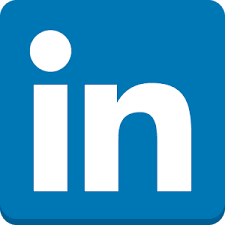 http://www.linkedin.com/company/zpf